Дистанционные занятия  на апрельпо программе « Час общения».ПДО Негробова Галина Вячеславна для групп 1 года обучения Тема занятия: « Прыг-скок на лужок!» (звукоимитация, этюды).Цель занятия:  Ознакомление детей  с материалом по теме «Насекомые» через игровую деятельность.Задачи: Расширять активный и пассивный  словарь по теме « Насекомые».Развивать навыки звукоимитации.Совершенствование пластических навыков, мелкой моторики.Воспитывать интерес к живой природе.Ход занятия.Теория.Отправляемся на весенний лужок. Если внимательно присмотреться, то можно увидеть множество едва заметных жителей луга. Они летают, ползают, плавают в лужицах, прыгают или где-нибудь прячутся.  Одни живут один день, другие-несколько лет. Маленькие, едва  заметные, их можно встретить повсюду. Кто же они- друзья или враги?  Это- насекомые. Оказывается, насекомые существовали, когда еще не было ни динозавров, ни птиц, ним зверей. Практика: -Какие из них тебе знакомы? Назови.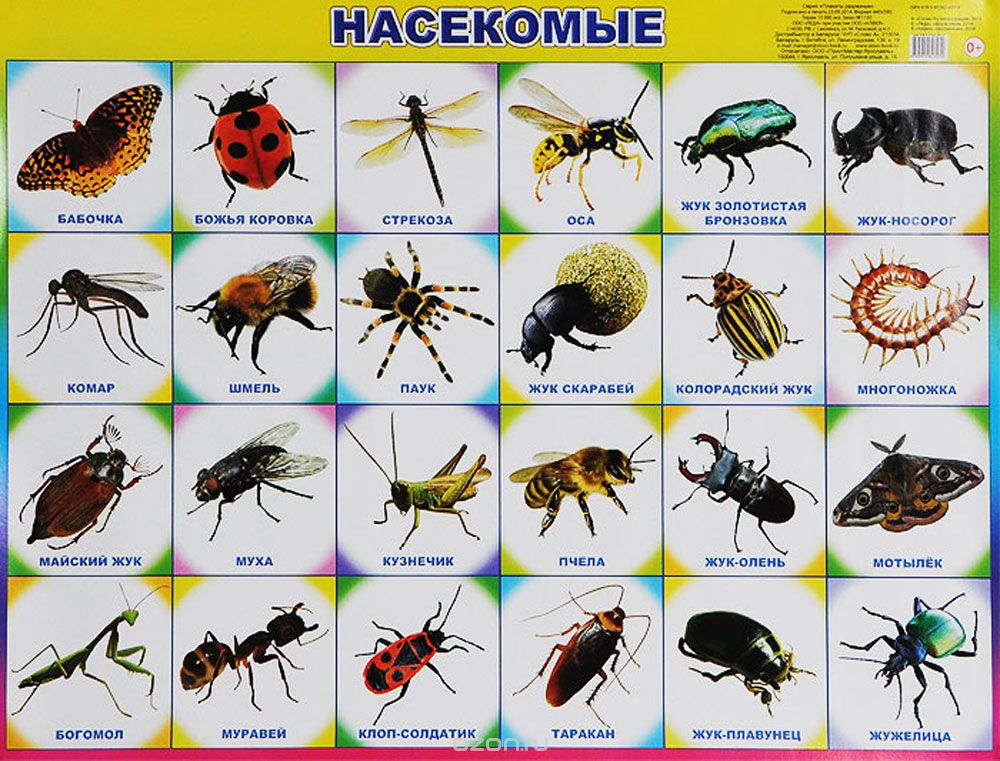 2.Отгадай загадки о насекомыхШевелились у цветкаВсе четыре лепестка,Я сорвать его хотелОн вспорхнул и улетел (бабочка)      Чернокожий карапузНе по росту тянет груз (муравей) Сначала ткёт,Потом плетёт,Устанет – добычу ждёт (паук)       Шелестящий вертолётВдруг отправился в полётОн над лугом полеталНа цветочках отдыха (стрекоза) 3.Игра «Комары и пчёлы»Девочки - пчёлы, летают и жужжат как пчёлы (ж –ж –ж, а мальчики – комары летают и звенят как комары (з – з –з)На лугу живёт скрипач,Носит фрак и ходит вскачь (кузнечик) .Летит, жужжит, шумит,На землю садитсяА никто не боится (Жук) С утра жужжу,Цветы бужу.Кружу – кружуМед вожу. (пчела) 4.Чистоговорка: «Жу – жу – жу – над цветами я кружу» (проговаривается громко, тихо)5. Словесная игра «Доскажи слово»Бабочки в небе (летают)Крыльями… (машут)Я по небу не (летаю)Я на солнце….(загораю)В траве сидит (кузнечик)Зелёный огуречикТолько ветер за шумелНаш кузнечик (улетел)Прыгает и (скачет)Никогда не (плачет)Дидактическая игра  «Летают, ползаю, прыгают»6.- Мы с вами знаем,  что насекомые умеют летать, прыгать  и ползать, давайте поиграем в игру (родитель  бросает мяч и называет насекомое, дети отвечают,  ползает оно или летает).. 7. Танцевальная разминкаЗатем под музыку Чайковского «Вальс цветов» дети превращаются в бабочек и возвращаются с полянки домой.Задание: Необходимо найти  книги со сказками К. И. Чуковского, В. Сутеевой  про насекомых или других авторов и почитать детям ).- Какие сказки о насекомых вы знаете? («Муха – Цокотуха», «Тараканище», «Под грибом»)Про насекомых написаны не только сказки, но и стихи (чтение детьми стихов «Небесная коровка», «Пчёлка», «Стрекоза»).